泉教科研〔2016〕142号附件2：2016年度泉州市基础教育课程教学研究课题申   报   表课题名称：任务驱动型作文的写作指导实践研究 课题编号：    QJYKT2014-034               单    位：    泉州市奕聪中学               课题负责人：        谢   北   方            联系电话：         15880918731            通讯地址：      泉州市洛江区奕聪中学       电子邮箱：   xbf22058710@163.com          传    真：                                  申报日期：            2016年6月24日      泉州市教育科学研究所制2016年  6 月 24  日《任务驱动型作文的写作指导实践研究》中期研究报告一、课题简介课题由来：2016年福建省重新加入全国高考行列，关注全国卷的命题方向是当前高中复习迎考的重点。语文学科也不另外，从2015年全国课标一卷作文题首提任务驱动型作文，就意味着作文已经走出新材料作文的范畴，近三年的命题方向都是沿着任务驱动型作文发展。作文占据语文分数60分，成败决定语文成绩的高低，面对新型作文我们立足教学一线的实际，立足课堂教学，解决高三在复习中如何切实提高学生写作能力，确立本课题研究。    课题界定：（1）任务驱动型作文是指2015年全国高考作文题出现后，学界把它与材料作文区分开来的作文类型。任务驱动型作文有明显的识别密语，从所给的材料上看明确增加了“任务指令”，包括“给写作材料”和“给驱动任务”。“给写作材料”即提供一个争议性大，具有真实性、对立性、现场感和层级发展的叙事体事件。“给驱动任务”指在材料后面的写作要求中一般带“谁”“怎么”等疑问词，它往往指向“材料的内容及含义”，是作文的范围，考生写作时不能离开此项要求，否则属离题，并明确给定写作内容及有限的写作角度。   （2）任务驱动是任务驱动型作文的核心和重要特征，从内容与要求上看，“任务驱动”包含体式驱动、对象驱动、内容驱动和思维驱动。体式驱动即文体、格式的规定。对象驱动就是在材料中有明确的对象指令，要求作文必须针对材料中的具体人物，要有对象意识和读者意识。内容驱动指向问题的对立性、内容的指向性、情感的导向性、论说的思辩性和策略的操作性。思维驱动即让考生在真实情境下引发真实交流，以小见大，从平实事情中烛照社会问题，由简单粗糙的认知到认知的深化与细化。    研究目标：本课题拟运用课堂观察的方法研究任务驱动型作文写作指导的课堂教学，诊断学生在写任务驱动型作文中存在的问题，提高高三写作复习的课堂效率。学生熟练掌握任务驱动型作文的写作方法及基本模式，从而在高考中作文轻松得到理想分数。在实践中思考任务驱动型作文的写作思路，总结写作教学的经验。    研究内容：（1）学习有关任务驱动型作文的理论成果，厘清其内涵与外延，丰富任务驱动型作文的研究方向。任务驱动型作文的研究在国内主要是在近两年，理论成果只有十篇左右的论文，这些成果是语文届对任务驱动型作文的深入思考的结晶，但还没有得到广泛关注与认可。我们力求在实践中归纳总结，提炼出任务驱动型作文的新的理论成果。    （2）研究任务驱动型作文题目的基本特征，从命题材料的选取上看具有叙事性、真实性、矛盾性与争议性、思辩性等；从命题要求的设置上看要给出明确的任务指令。根据这些特征引领学生审题，形成基本审题模式。   （3）从学生习作审视写作中存在的问题如“空乏议论”“广泛议论”“在辨析中文明阐述”等。解决学生离开事件、脱离材料写作的毛病；改变学生面面俱到、论述不集中的毛病；强调对象意识与读者意识，重在文明有序的沟通交流，要求从粗糙封闭的论证走向情理开放的说服，从简单否定走向入情入理的多维度阐述。    （4）运用课堂观察的听评课方法，寻找写作课堂教学中如何达到有效指导的目的。既要按照常规作文写作模式：审题——构思——立意——表达——修改——反思，更要在比较中找到任务驱动型作文独特的写作思维：审题技巧、多维度说理中比较论证等。二、课题研究情况    1、在理论学习中更新教育观念    我们采用了集体学习和分散学习相结合的方法，通过上网、学习专著、阅读教育教学类刊物，学习有关任务驱动型作文的教育教学理论，写好教育随笔，积累教育智慧，用以指导自己的教学行为。我们课题组查阅了近三年任务驱动型作文的研究成果30多篇，学习中做好资料搜集卡片。通过学习，努力从理论层面上引导教师对任务驱动型作文产生背景、科学依据、教育思想、实践价值全面把握，实现教育思想、教育观念的转变。    2、结合每年的市质检、省质检作文试题，抽样分析学生写作存在问题    课题立项初期，课题组抽取我校参加2016年4月份省质检的部分同学试卷。在研究中发现，学生对任务驱动型作文的审题存在误区，写作中不能紧扣任务，还有部分同学依然写成话题作文、新材料作文，写作中对材料挖掘不深，说理能力欠缺，泛泛而谈的现象严重。    3、采用“课堂观察”的方法，构建课题交流平台    在理论学习后，课题组开始运用课堂观察的方法，在写作指导课堂上有针对性地解决学生写作中的问题。设计教学系列化过程，分别从任务驱动型作文的审题、立意、基本结构、就事论事、辩证说理与深刻说理等专题课中一一解决写作问题。课题组坚持课前集体备课、课堂观摩与课后研讨三步走，课题组成员积极交流心得体会，提出教学建议，改进指导方案。    4、 注重在实训中解决学生写作问题，每次写作训练后，教师针对学生写作问题进行个别辅导。三、课题研究成果    1、学习、研究心得体会：研究过程中，课题组成员不仅认真搜集资料，还努力撰写心得体会，有任建华老师的《任务驱动型作文的“五性”》，彭素珠老师的《提高高三学生时评类作文能力的实践探究——关于2017年全国卷1作文题专家解读的学习》《美妙的前奏——高中语文课堂时评类话题五分钟演讲》心得体会，黄志森老师《任务驱动型作文研究心得》、任务驱动式读书笔记。    2、教学设计与教学案例课题组老师围绕任务驱动型作文进行课堂教学试验，积累了多篇教学设计，如黄雪娥老师的《任务驱动型作文的立意与写作》教学设计，黄志森老师的《任务驱动型作文的行文结构教案》、教学反思，任建华老师的《任务驱动型议论文的写作指导》教案，郭东峰老师的《任务驱动型作文审题指导》教学设计等等。还有教学案例有彭素珠老师的《时评作文教学案例——剖析模仿作文结构阶段》等。    3、论文：林丽敏老师的《任务驱动型作文写作教学之思考》，彭素珠老师的《依托现代新诗，美化考场作文》《且让老树开新花——时评作文的加工和改造》，任建华老师的《任务驱动型作文的审题探究》，谢北方老师的《任务驱动型作文的写作现状及复习对策》《基于语文核心素养的任务驱动型作文教学》等。    4、实践成果   （1）提高了学生写作任务驱动型作文的能力。在课堂内外，学生的学习方式得到了较大的转变，在参加洛江区的中学生现场作文竞赛中取得了较好的成绩，共计有十多位同学荣获一、二、三等奖。在高考作文中我校学生的写作水平得到不同程度的提升。   （2）提升了教师的专业素养，带动了课堂教学的优化。 在研究实践中，教师努力将先进的教育思想内化为自己的教育教学理念，转变为自己的教育行为，升华为自己的教育教学特色。学生在课堂作业时，充分发展自己的特长，积极地走向课外、走向社会进行实践，最大限度地开发、挖掘学生的潜在创造力。在促进学生发展的同时，教师自身的素养也同样得到了发展。四、课题研究的疑难困惑    我们的课题研究取得了一些成果，但也有以下问题需要注意，并在实践中不断完善。    1、课题组个别参研教师在教学中虽然改变了传统的教学模式，但放得不开，担心影响教学质量和升学业绩，课堂上学生主体地位体现得不够充分。    2、课堂教学的情景设计如何走向生活化、课堂练习设计如何走向效率化还有待提高。    3、对课堂中学生评价研究程度不够。五、课题研究的下阶段设想    1、继续抓好理论学习，改变教师的教学观念。    2、切实抓好课题研究的管理，对课题研究状况不断进行认真及时的调查诊断。    3、继续深入系统的开展课题研究，优化教学体系。    4、加强集体备课的力度。每两周进行一次集体备课，互相探究课题实施过程中的教学点滴，解决疑惑，交流经验。    5、加强听课、评课，研究教学模式。每位参研人员依照课题研究的教学模式，对每学期每位教师的课题研究课从环节、过程、师生地位角色、学生学习方式、参与达成状态、课堂效果等诸方面进行评课。    6、随时积累整理课题研究中的过程性资料，以免遗忘。　《〈任务驱动型作文的写作指导实践研究〉课题结题报告》一、课题研究的主要过程该课题从2016年年初启动，先经历申报洛江区进修学校课题，后推荐为市级基础教育课题，9月正式立项。课题计划用两年时间即2016年9月至2018年8月进行研究，课题研究的主要过程：2016年3-9月，课题申报，课题组成员搜集任务驱动型作文的相关资料，并组织课题组成员学习讨论，确定选题并提出研究设想；2016年9-12月，课题组如期组织课题开题报告会，听取专家意见，修改研究计划；同时组织开展实质性，课题组成员分工合作，查阅刊物，初步厘清任务驱动型作文的相关概念，结合我校高三学生习作，诊断学生在写作任务驱动型作文中出现的问题，课题组成员结合相关理论分析学生问题的原因并初步设计教学对策；2017年1-9月，深入我校高三毕业班作文教学实践，课题组老师进行课堂教学实验，集体备课、听课、课后研讨，初步找到提高学生写作任务驱动型作文的对策。准备中期检查；2017年9-12月，在实践中总结经验，具体从任务驱动型作文的审题、文章构架、说理思辨、论据使用等角度展开课堂实践，初步形成教学思路及学生写作基本流程；	2018年1-8月，结合高三年级冲刺阶段作文复习指导，课题组进一步完善课堂教学方法。2018届我校高三毕业班语文成绩大幅提高，总结成功经验，推广运用到新一届高三毕业班学生写作实践中，准备结题。二、目标达成情况    本课题确立三个研究目标：一是运用课堂观察的方法研究任务驱动型作文写作指导的课堂教学，诊断学生在写任务驱动型作文中存在的问题，提高高三写作复习的课堂效率。通过分析我校高三学生习作发现写作任务驱动型作文存在以下问题：引述材料全面却没有比较分析；论述分析不仅缺乏深度和广度，还缺少清晰地思路；对任务目标认识不清，导致脱离材料含意；文章鲜有事例论证，大多停留在简单的分析过程。课题组提出相应对策：师生都要实现方向的转向，即树立新题型意识；任务驱动型作文的审题要求；立意高远，唱响时代主旋律；布局清楚，反映出议论文思维之缜密；大胆运用事例论据，不拘泥于简单说理。    二是学生熟练掌握任务驱动型作文的写作方法及基本模式，从而在高考中作文轻松得到理想分数。在教学实践中课题组认为:明确任务是任务驱动型作文写作的关键,指导学生明确体式任务、对象任务、角度任务与内容任务。找到了任务驱动型作文写作的基本构架：一篇任务驱动型作文一般由引、议、联、结四部分组成，每个部分完成相应任务。我校2018届毕业生语文成绩大幅提升，理科班平均成绩大95分，文科班平均分达96分，这成绩不仅体现出语文复习的有效，也体现出作文教学的有效性。    三是在实践中思考任务驱动型作文的写作思路，总结写作教学的经验。课题组成员积极把研究成果转化为论文，发表在我校教研刊物、洛江教研及全国性刊物。从研究结果看，课题组按时完成研究任务，基本达成研究目标。三、主要成果    1、学习、研究心得体会：研究过程中，课题组成员不仅认真搜集资料，还努力撰写心得体会，有任建华老师的《任务驱动型作文的“五性”》，彭素珠老师的《提高高三学生时评类作文能力的实践探究——关于2017年全国卷1作文题专家解读的学习》《美妙的前奏——高中语文课堂时评类话题五分钟演讲》心得体会，黄志森老师《任务驱动型作文研究心得》、任务驱动式读书笔记。    2、教学设计与教学案例：课题组老师围绕任务驱动型作文进行课堂教学试验，积累了多篇教学设计，如黄雪娥老师的《任务驱动型作文的立意与写作》教学设计，黄志森老师的《任务驱动型作文的行文结构教案》、教学反思，任建华老师的《任务驱动型议论文的写作指导》教案，郭东峰老师的《任务驱动型作文审题指导》教学设计等等。还有教学案例有彭素珠老师的《时评作文教学案例——剖析模仿作文结构阶段》等。    3、论文：林丽敏老师的《任务驱动型作文写作教学之思考》《提高高三学生时评类作文能力的实践研究》，彭素珠老师的《依托现代新诗，美化考场作文》《且让老树开新花——时评作文的加工和改造》《提高高三学生时评类作文能力的实践研心得体会》，任建华老师的《任务驱动型作文的审题探究》《任务驱动型作文写作的基本构架》《任务驱动型作文中名言名例的运用》《明确任务是任务驱动型作文写作的关键》（发表在CN刊物《新作文》2018年4期），谢北方老师的《任务驱动型作文的写作现状及复习对策》《基于语文核心素养的任务驱动型作文教学》（发表在CN刊物《教育》2018年9月）等。    4、实践成果   （1）提高了学生写作任务驱动型作文的能力。在课堂内外，学生的学习方式得到了较大的转变，在参加洛江区的中学生现场作文竞赛中取得了较好的成绩，共计有十多位同学荣获一、二、三等奖。在高考作文中我校学生的写作水平得到不同程度的提升。   （2）提升了教师的专业素养，带动了课堂教学的优化。 在研究实践中，教师努力将先进的教育思想内化为自己的教育教学理念，转变为自己的教育行为，升华为自己的教育教学特色。学生在课堂作业时，充分发展自己的特长，积极地走向课外、走向社会进行实践，最大限度地开发、挖掘学生的潜在创造力。在促进学生发展的同时，教师自身的素养也同样得到了发展。四、实用价值    首先，福建从2016年回归全国一张卷的大背景，研究全国卷的试题是当务之急，任务驱动型作文近几年在各种考试中出现频率很高，它不仅能够引导学生关注现实问题，还能提升学生思辨能力。在以语文核心素养为学科教学导向的今天，任务驱动型作文具有其他类型材料作文无可比拟的优势。其次，作为一线教学的需要，提高学生的作文应试能力是高三复习不可回避的一个重大问题，谁都明白“得作文者得语文的道理”，作文写作能力的训练是语文教学的重头戏。解决写作指导的课堂效率一直是一线老师最大的困惑，我们在该课题研究中立足我校实际，探索任务驱动型作文的写作范式，具有很强实用价值。    其三、本课题研究促进了写作教学课堂教学模式的改变，提高了课堂教学效率。有效教学的行为设计仅仅是纸上谈兵是远远不够的，为了验证我们的行为设计是否合理、是否具有可操作性、是否具有普遍性，课题组以课堂教学为依托，进行实践验证，实施课堂展示，构建有效课堂，把课题研究推向纵深。利用各种研讨活动，探讨各个学科各种课型有效教学的教学策略，帮助各位老师突破教学方法的旧框架，注重挖掘学生的创新潜能，注重训练学生的理性思维，追求高效、优质的教学效果，促使老师们的课堂真正有实效、有价值。五、尚存的主要问题   课题组的研究任务已基本结束，对任务驱动型作文课堂教学指导进行了深入探讨，开展了多种形式的课堂教学指导尝试，但因一线教师工作过忙，无法在理论与实践的结合上花更多时间与精力，因此对实践中一些好的做法没有形成理论，对任务驱动型写作模式的研究还有待深入。还需努力把课堂模式成型，在学校推广使用甚至推出精品课程。后续研究思路   本次课题研究虽已结束，但我们作为一线语文教师还是要关注高考，关注学生作文，因此我们在今后的教学实践中将把这次研究中还不够彻底与完善的地方继续下去。关注全国高考作文题型的新变化，关注国内期刊有关任务驱动型作文研究的新成果，在实践中不断完善对任务驱动型作文的认识，探究如何提高作文课堂教学的有效性。强化教学实践，在作文教学中运用好已经取得的经验，并在课堂实践中完善。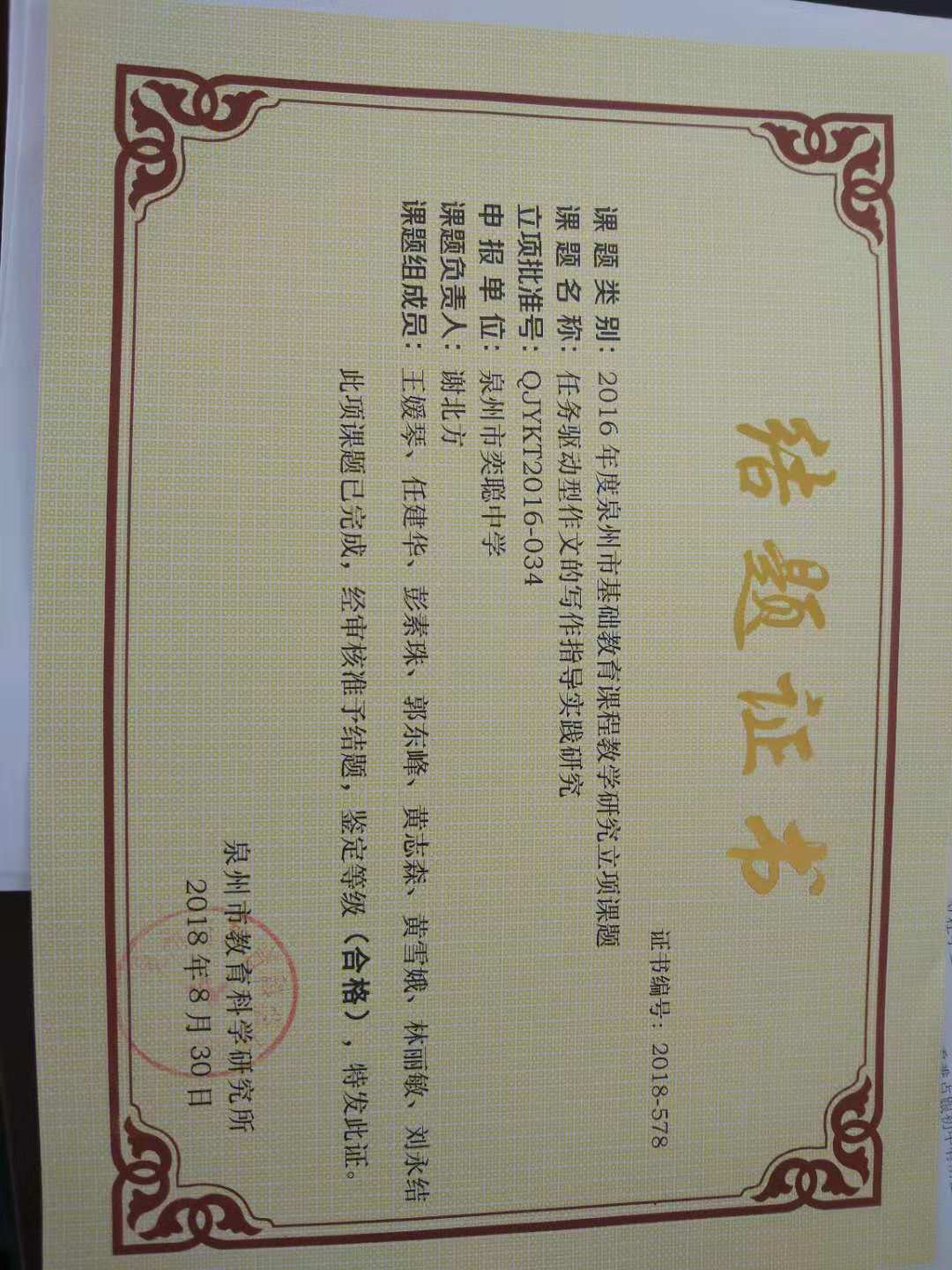 申 报 单 位申 报 单 位申 报 单 位泉州市奕聪中学泉州市奕聪中学泉州市奕聪中学泉州市奕聪中学泉州市奕聪中学泉州市奕聪中学课题项目组成员姓 名单  位职 务联系电话联系电话电子信箱分工课题项目组成员姓 名单  位职 务单位电话个人手机电子信箱分工课题项目组成员负责人谢北方泉州市奕聪中学教师15880918731Xbf22058710@163.com主持人课题项目组成员联系人谢北方泉州市奕聪中学教师15880918731Xbf22058710@163.com课题项目组成员主要成员任建华泉州市奕聪中学教师参与课题项目组成员主要成员郭东峰泉州市奕聪中学教师参与课题项目组成员主要成员彭素珠泉州市奕聪中学教师参与课题项目组成员主要成员黄志森泉州市奕聪中学教师参与课题项目组成员主要成员黄雪娥泉州市奕聪中学教师参与课题项目组成员主要成员刘永结泉州市奕聪中学教师参与课题项目组成员主要成员林丽敏泉州市奕聪中学教师参与课题项目组成员主要成员王媛琴泉州市奕聪中学教师参与课题项目组成员主要成员课题组已有的主要研究成果谢北方参与过教育部规划课题《楚辞训诂史》研究；主持过省级课题《生态视野下的楚辞》研究；主持完成泉州市“十二五”教育规划课题《师生共同围绕在“问题—知识”周围的语文课堂模式研究》；主持完成福建省教科所“十二五”教育规划课题《高中记叙文写作教学课堂观察》；参与过省级课题《环境教育基地创建与德育实践研究》。在福建教育发表过《这一年，我与闽派语文同行》（2012年12月，2013年4月人大复印期刊《高中语文教与学》全文转载），《我不敢说“没有教不好的学生”》（2013年8月），《简约化教学从“两厢情愿”开始》（2014年12月），《用动态教学对话点燃高中生记叙文写作的热情》（2015年5月发表在《现代语文》）2016年6月在《洛江教育》发表《任务驱动型作文的写作现状及复习策略——以2016年福建省单科质检作文题为例》。申 请 立 项 论 证一．研究背景和意义1.研究背景2016年是福建自2004年自主命题后回归全国一张卷的第一年，全国卷与福建卷在命题思路上有很大的差异，比如作文题近几年福建侧重哲理思辩型作文，而全国卷在2015年的两份作文题中呈现作文的新形态。教育部考试中心张开先生在2015年高考作文特点及相关问题解读中首次明确提出任务驱动型作文的概念。任务驱动型作文源自西方教学中的情景写作，在我国最早用于对外汉语教学中。在福建省2016全国一张卷培训中推广有关任务驱动型作文写作教学的方法，厦门外国语学校欧阳国胜、张小平和宁化一中的张美杰分别撰文阐述有关任务驱动型作文的内涵、写作策略和原则。尤其是欧阳国胜老师对任务驱动型作文不仅进行理论研究，还在全省上教学示范课，引起我省同仁的关注。从目前看，研究层面刚刚起步，涉及论文较少，实践经验不多，甚至语文教育界对任务驱动型作文还有不同的看法，这些都为我们提供了较大的研究空间。2.在2017年的迎考复习培训中，我们不能忽略对任务驱动型作文的教学研究。此研究立足校本，思考作文复习的课堂有效性，力求解决一线教学中如何让学生适应任务驱动型作文的写作，在高考中获得理想分数。二．研究目标与内容1.研究目标  在学习任务驱动型作文当前研究成果的基础上，课题组将在实践中丰富任务驱动型作文的理论内容，立足写作教学课堂实际提升课堂教学的有效性，从而提升学生高考作文的应试能力，努力构建任务驱动型作文写作基本范式。2.研究内容   ①厘清任务驱动型作文的内涵与外延；②在写作教学实践中寻找任务驱动型作文的基本策略；③探究学生应对任务驱动型作文的写作思路与方法。三．预期创新点1.主要观点  任务驱动型作文突破了新材料作文过于宽泛、易套作的局限，在题目材料设置的情景中，给定任务的驱动下完成写作，既有限定性又有自由度，能够很好地考察学生的思辨能力。高中生在任务驱动型作文写作中容易产生表面现象论述，缺乏本质思考。引述材料与照搬材料之间的矛盾，没有分析综合材料的能力。对任务认识不到位，甚至脱离材料内涵写作。这些问题都需要老师在写作指导中一一解决，实现高效课堂。2.创新之处   本课题紧扣全国卷作文命题新趋势，切实解决学生作文写作的问题。提高作文教学的课堂效率，总结任务驱动型作文的写作范式。目前对任务驱动型作文研究还刚刚起步，本研究不仅可以普及有关任务驱动型作文的知识，更从实践的角度寻找写作的基本策略。四．研究方法和步骤1.研究思路  本课题计划用两年时间对任务驱动型作文教学进行较为全面的研究，立足我校学生实际，开展写作教学方式方法研究，以课堂教学为载体，解决学生写作中存在的问题。2.2016年3-9月，课题申报，搜集任务驱动型作文的相关资料，并组织课题组学习讨论；2016年9-12月，组织课题开题报告会，听取专家意见，修改研究计划；组织开展实质性，课题组分工合作，厘清任务驱动型作文的相关概念，诊断学生写作中问题；2017年1-9月，结合我校高三毕业班作文教学，进行课堂教学实验，准备中期检查；2017年9-12月，在实践中总结经验，初步形成教学思路及学生写作基本流程；	2018年1-8月，完善教学方法，运用到新一届高三毕业班学生写作实践中，准备结题。3.研究方法  文献研究法   案例研究法   实践研究法五．成果呈现形式1.理论成果  高中生任务驱动型作文的写作困境及突破路径（论文）教师在写作课堂教学中的策略思考（论文）2.实践成果  任务驱动型作文写作课堂教学设计            任务驱动型作文写作课堂教学案例            学习心得体会（小论文）            学生竞赛作文六．条件保障1.本课题组成员都具有多年高中语文教学经历，参加过多级别课题研究，具备语文教育研究的能力，在研究中取得过丰富的研究成果。课题组成员都参加过两次福建省全国一张卷的网络培训，还有部分老师参加过省市组织的教育培训，对任务驱动型作文有较深入的了解，为课题研究奠定了厚实基础。本课题组老师都是一线教师，具有实践时间和条件。2.课题组围绕“任务驱动型作文”收集了有关国内外论文十多篇，如《提升作文讲评的效率——“任务驱动型作文”讲评课实录》《提高高三学生议论文说理能力的实践研究——以“任务驱动型》《论任务驱动型作文的备考应对策略》《“任务驱动型作文”名称溯源、命制要求与写作指要》《“任务驱动型作文”如何“在多维度的比较中说理论证”》《 任务驱动型叙事体材料作文写作指导》《关注时事焦点 写好任务驱动型作文》《任务驱动型作文如何“在真实的情境中辨析关键概念》等。课题组成员认真学习了有关理论成果，对任务驱动型作文的研究现状及开展新的研究找到了研究方向。并结合省单科质检、市质检对学生写作现状进行了较为系统和深入了解。把脉我校学生实际写作，初步诊断出学生写作中存在的问题。3.我校具有较浓厚的教学科研的氛围，学校领导高度重视，从人力、物力和财力支持教师开展课题研究；校园图书馆、阅览室藏书丰富，为老师开展教育科研提供了资料保障。